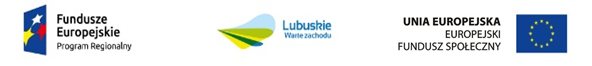 Dyrektor Powiatowego Centrum Pomocy Rodzinie w Krośnie Odrzańskim informuje, że na organizację pikniku rodzinnego pn. „Aktywność – potencjał – rozwój” w dniu 23.06.2018 r. został wybrany Wykonawca
Firma Handlowo-Usługowa „ADMAR”Beata Pietrzakul. Łużycka 3c66-615 DąbiePrzedstawiona oferta spełnia wymagania formalne i merytoryczne zawarte w ogłoszeniu. 									Dyrektor									Powiatowego Centrum Pomocy Rodzinie           Zofia Mielcarek